GIẤY GIỚI THIỆUKính gửi:	Nhằm giúp cho sinh viên trường	 có kiến thức thực tế, nâng cao trình độ chuyên môn và làm đề tài tốt nghiệp khóa học. Nay Khoa................................., Trường ……………. giới thiệu:Sinh viên: …………………….. MSSV:.................. Lớp: ……………. Khóa:..........................................Được giới thiệu đến: ……………………………………………………………………………………….Địa chỉ: …………………………………………………………………………………………………….Về việc: …………………………………………………………………………………………………...Kính mong ………………………………. giúp đỡ cho sinh viên  …………………………..  hoàn thành nhiệm vụ.BỘ GIÁO DỤC VÀ ĐÀO TẠO Trường...................................................CỘNG HÒA XÃ HỘI CHỦ NGHĨA VIỆT NAMĐộc lập – Tự do – Hạnh phúc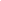 Số: ....../GGT- ĐHVTT- ..................., ngày…...tháng…....năm......Giấy này có giá trị đến hết ngày
......./......./..........TL. HIỆU TRƯỞNG
TRƯỞNG KHOAÝ KIẾN CỦA ĐƠN VỊ THỰC TẬP..............................................................................................................................................................................(Ký tên và đóng dấu)